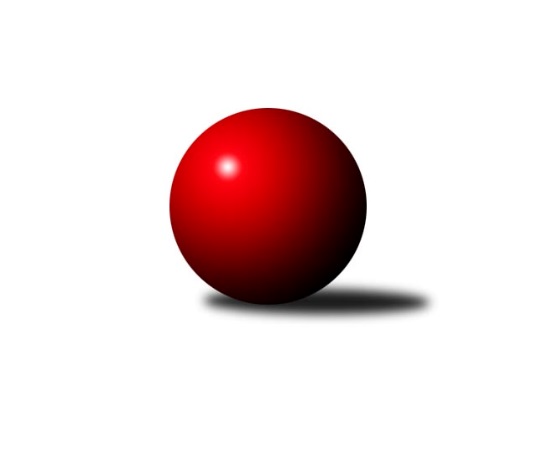 Č.14Ročník 2015/2016	3.5.2024 Meziokresní přebor-Bruntál, Opava 2015/2016Statistika 14. kolaTabulka družstev:		družstvo	záp	výh	rem	proh	skore	sety	průměr	body	plné	dorážka	chyby	1.	TJ Horní Benešov ˝E˝	14	13	0	1	106 : 34 	(76.0 : 36.0)	1632	26	1145	486	28.8	2.	TJ Jiskra Rýmařov ˝C˝	14	10	0	4	92 : 48 	(68.0 : 44.0)	1590	20	1122	468	31.9	3.	TJ Kovohutě Břidličná ˝D˝	14	9	0	5	84 : 56 	(61.5 : 50.5)	1566	18	1102	464	31.1	4.	KK PEPINO Bruntál	14	9	0	5	82 : 58 	(68.5 : 43.5)	1556	18	1095	461	36.9	5.	RSKK Raciborz	14	9	0	5	80 : 60 	(58.5 : 53.5)	1578	18	1108	470	32.6	6.	KK Minerva Opava ˝C˝	14	7	0	7	60 : 80 	(46.0 : 66.0)	1532	14	1099	433	42.1	7.	TJ Horní Benešov ˝D˝	14	6	0	8	67 : 73 	(55.5 : 56.5)	1514	12	1072	442	36.9	8.	TJ Horní Benešov ˝F˝	14	5	0	9	62 : 78 	(54.0 : 58.0)	1508	10	1075	433	36.4	9.	TJ Kovohutě Břidličná ˝C˝	14	5	0	9	61 : 79 	(50.5 : 61.5)	1489	10	1052	437	40.1	10.	TJ Sokol Chvalíkovice ˝B˝	14	5	0	9	53 : 87 	(50.0 : 62.0)	1542	10	1089	453	39.8	11.	TJ Opava ˝D˝	14	5	0	9	49 : 91 	(44.5 : 67.5)	1471	10	1070	401	48.6	12.	KK PEPINO Bruntál ˝B˝	14	1	0	13	44 : 96 	(39.0 : 73.0)	1424	2	1031	394	57.7Tabulka doma:		družstvo	záp	výh	rem	proh	skore	sety	průměr	body	maximum	minimum	1.	TJ Horní Benešov ˝E˝	7	7	0	0	54 : 16 	(38.0 : 18.0)	1629	14	1711	1554	2.	KK PEPINO Bruntál	7	6	0	1	52 : 18 	(40.0 : 16.0)	1498	12	1544	1457	3.	RSKK Raciborz	7	6	0	1	50 : 20 	(33.0 : 23.0)	1537	12	1626	1452	4.	TJ Kovohutě Břidličná ˝D˝	7	6	0	1	48 : 22 	(36.0 : 20.0)	1602	12	1636	1549	5.	TJ Jiskra Rýmařov ˝C˝	7	5	0	2	50 : 20 	(37.5 : 18.5)	1628	10	1679	1595	6.	TJ Horní Benešov ˝D˝	7	5	0	2	46 : 24 	(33.0 : 23.0)	1596	10	1662	1546	7.	TJ Kovohutě Břidličná ˝C˝	7	4	0	3	43 : 27 	(29.5 : 26.5)	1547	8	1605	1509	8.	TJ Horní Benešov ˝F˝	7	4	0	3	40 : 30 	(30.5 : 25.5)	1604	8	1686	1547	9.	TJ Opava ˝D˝	7	4	0	3	37 : 33 	(32.5 : 23.5)	1529	8	1638	1425	10.	KK Minerva Opava ˝C˝	7	4	0	3	36 : 34 	(24.0 : 32.0)	1617	8	1665	1534	11.	TJ Sokol Chvalíkovice ˝B˝	7	2	0	5	23 : 47 	(24.0 : 32.0)	1561	4	1617	1484	12.	KK PEPINO Bruntál ˝B˝	7	1	0	6	26 : 44 	(21.0 : 35.0)	1339	2	1406	1298Tabulka venku:		družstvo	záp	výh	rem	proh	skore	sety	průměr	body	maximum	minimum	1.	TJ Horní Benešov ˝E˝	7	6	0	1	52 : 18 	(38.0 : 18.0)	1632	12	1750	1454	2.	TJ Jiskra Rýmařov ˝C˝	7	5	0	2	42 : 28 	(30.5 : 25.5)	1581	10	1637	1463	3.	TJ Kovohutě Břidličná ˝D˝	7	3	0	4	36 : 34 	(25.5 : 30.5)	1560	6	1684	1395	4.	RSKK Raciborz	7	3	0	4	30 : 40 	(25.5 : 30.5)	1585	6	1689	1343	5.	KK PEPINO Bruntál	7	3	0	4	30 : 40 	(28.5 : 27.5)	1568	6	1649	1452	6.	TJ Sokol Chvalíkovice ˝B˝	7	3	0	4	30 : 40 	(26.0 : 30.0)	1538	6	1685	1444	7.	KK Minerva Opava ˝C˝	7	3	0	4	24 : 46 	(22.0 : 34.0)	1515	6	1633	1390	8.	TJ Horní Benešov ˝F˝	7	1	0	6	22 : 48 	(23.5 : 32.5)	1503	2	1619	1416	9.	TJ Horní Benešov ˝D˝	7	1	0	6	21 : 49 	(22.5 : 33.5)	1517	2	1620	1366	10.	TJ Kovohutě Břidličná ˝C˝	7	1	0	6	18 : 52 	(21.0 : 35.0)	1489	2	1562	1394	11.	TJ Opava ˝D˝	7	1	0	6	12 : 58 	(12.0 : 44.0)	1461	2	1578	1309	12.	KK PEPINO Bruntál ˝B˝	7	0	0	7	18 : 52 	(18.0 : 38.0)	1435	0	1569	1284Tabulka podzimní části:		družstvo	záp	výh	rem	proh	skore	sety	průměr	body	doma	venku	1.	TJ Horní Benešov ˝E˝	12	11	0	1	90 : 30 	(64.0 : 32.0)	1629	22 	6 	0 	0 	5 	0 	1	2.	TJ Jiskra Rýmařov ˝C˝	12	9	0	3	80 : 40 	(58.0 : 38.0)	1595	18 	4 	0 	2 	5 	0 	1	3.	KK PEPINO Bruntál	12	8	0	4	74 : 46 	(60.5 : 35.5)	1579	16 	5 	0 	1 	3 	0 	3	4.	TJ Kovohutě Břidličná ˝D˝	12	7	0	5	70 : 50 	(50.5 : 45.5)	1566	14 	5 	0 	1 	2 	0 	4	5.	RSKK Raciborz	12	7	0	5	64 : 56 	(48.0 : 48.0)	1575	14 	5 	0 	1 	2 	0 	4	6.	KK Minerva Opava ˝C˝	12	7	0	5	56 : 64 	(42.0 : 54.0)	1534	14 	4 	0 	2 	3 	0 	3	7.	TJ Kovohutě Břidličná ˝C˝	12	5	0	7	57 : 63 	(46.0 : 50.0)	1490	10 	4 	0 	2 	1 	0 	5	8.	TJ Opava ˝D˝	12	5	0	7	47 : 73 	(40.5 : 55.5)	1477	10 	4 	0 	2 	1 	0 	5	9.	TJ Horní Benešov ˝D˝	12	4	0	8	51 : 69 	(43.5 : 52.5)	1501	8 	4 	0 	2 	0 	0 	6	10.	TJ Horní Benešov ˝F˝	12	4	0	8	50 : 70 	(46.0 : 50.0)	1501	8 	3 	0 	3 	1 	0 	5	11.	TJ Sokol Chvalíkovice ˝B˝	12	4	0	8	41 : 79 	(40.0 : 56.0)	1514	8 	2 	0 	4 	2 	0 	4	12.	KK PEPINO Bruntál ˝B˝	12	1	0	11	40 : 80 	(37.0 : 59.0)	1414	2 	1 	0 	5 	0 	0 	6Tabulka jarní části:		družstvo	záp	výh	rem	proh	skore	sety	průměr	body	doma	venku	1.	TJ Horní Benešov ˝D˝	2	2	0	0	16 : 4 	(12.0 : 4.0)	1616	4 	1 	0 	0 	1 	0 	0 	2.	RSKK Raciborz	2	2	0	0	16 : 4 	(10.5 : 5.5)	1611	4 	1 	0 	0 	1 	0 	0 	3.	TJ Horní Benešov ˝E˝	2	2	0	0	16 : 4 	(12.0 : 4.0)	1572	4 	1 	0 	0 	1 	0 	0 	4.	TJ Kovohutě Břidličná ˝D˝	2	2	0	0	14 : 6 	(11.0 : 5.0)	1590	4 	1 	0 	0 	1 	0 	0 	5.	TJ Sokol Chvalíkovice ˝B˝	2	1	0	1	12 : 8 	(10.0 : 6.0)	1612	2 	0 	0 	1 	1 	0 	0 	6.	TJ Horní Benešov ˝F˝	2	1	0	1	12 : 8 	(8.0 : 8.0)	1584	2 	1 	0 	0 	0 	0 	1 	7.	TJ Jiskra Rýmařov ˝C˝	2	1	0	1	12 : 8 	(10.0 : 6.0)	1539	2 	1 	0 	0 	0 	0 	1 	8.	KK PEPINO Bruntál	2	1	0	1	8 : 12 	(8.0 : 8.0)	1455	2 	1 	0 	0 	0 	0 	1 	9.	TJ Kovohutě Břidličná ˝C˝	2	0	0	2	4 : 16 	(4.5 : 11.5)	1554	0 	0 	0 	1 	0 	0 	1 	10.	KK Minerva Opava ˝C˝	2	0	0	2	4 : 16 	(4.0 : 12.0)	1552	0 	0 	0 	1 	0 	0 	1 	11.	KK PEPINO Bruntál ˝B˝	2	0	0	2	4 : 16 	(2.0 : 14.0)	1397	0 	0 	0 	1 	0 	0 	1 	12.	TJ Opava ˝D˝	2	0	0	2	2 : 18 	(4.0 : 12.0)	1450	0 	0 	0 	1 	0 	0 	1 Zisk bodů pro družstvo:		jméno hráče	družstvo	body	zápasy	v %	dílčí body	sety	v %	1.	Ota Pidima 	TJ Kovohutě Břidličná ˝D˝ 	24	/	14	(86%)		/		(%)	2.	Tomáš Janalík 	KK PEPINO Bruntál 	22	/	11	(100%)		/		(%)	3.	Petr Kozák 	TJ Horní Benešov ˝E˝ 	22	/	12	(92%)		/		(%)	4.	Zdeněk Černý 	TJ Horní Benešov ˝E˝ 	22	/	12	(92%)		/		(%)	5.	Miroslav Langer 	TJ Jiskra Rýmařov ˝C˝ 	22	/	14	(79%)		/		(%)	6.	Zdeněk Janák 	TJ Horní Benešov ˝E˝ 	20	/	13	(77%)		/		(%)	7.	Pavel Přikryl 	TJ Jiskra Rýmařov ˝C˝ 	20	/	14	(71%)		/		(%)	8.	Josef Novotný 	KK PEPINO Bruntál ˝B˝ 	20	/	14	(71%)		/		(%)	9.	Jan Mlčák 	KK PEPINO Bruntál ˝B˝ 	20	/	14	(71%)		/		(%)	10.	Leoš Řepka ml. 	TJ Kovohutě Břidličná ˝C˝ 	18	/	9	(100%)		/		(%)	11.	Mariusz Gierczak 	RSKK Raciborz 	18	/	14	(64%)		/		(%)	12.	Krzysztof Wróblewski 	RSKK Raciborz 	17	/	14	(61%)		/		(%)	13.	Jaromír Hendrych st. 	TJ Horní Benešov ˝F˝ 	16	/	13	(62%)		/		(%)	14.	Pavel Švan 	TJ Jiskra Rýmařov ˝C˝ 	16	/	13	(62%)		/		(%)	15.	Jan Doseděl 	TJ Kovohutě Břidličná ˝D˝ 	16	/	13	(62%)		/		(%)	16.	Richard Janalík 	KK PEPINO Bruntál 	14	/	11	(64%)		/		(%)	17.	Dalibor Krejčiřík 	TJ Sokol Chvalíkovice ˝B˝ 	14	/	11	(64%)		/		(%)	18.	Zdeněk Smrža 	TJ Horní Benešov ˝D˝ 	14	/	11	(64%)		/		(%)	19.	Martin Kaduk 	KK PEPINO Bruntál 	14	/	12	(58%)		/		(%)	20.	Zdeňka Habartová 	TJ Horní Benešov ˝D˝ 	14	/	13	(54%)		/		(%)	21.	Gabriela Beinhaeurová 	KK Minerva Opava ˝C˝ 	14	/	13	(54%)		/		(%)	22.	Miroslava Hendrychová 	TJ Opava ˝D˝ 	12	/	8	(75%)		/		(%)	23.	Ladislav Stárek st. 	TJ Kovohutě Břidličná ˝D˝ 	12	/	10	(60%)		/		(%)	24.	Roman Swaczyna 	TJ Horní Benešov ˝E˝ 	12	/	11	(55%)		/		(%)	25.	Jiří Večeřa 	TJ Kovohutě Břidličná ˝D˝ 	12	/	12	(50%)		/		(%)	26.	František Ocelák 	KK PEPINO Bruntál 	12	/	12	(50%)		/		(%)	27.	Zdeněk Kment 	TJ Horní Benešov ˝F˝ 	12	/	13	(46%)		/		(%)	28.	Sabina Trulejová 	TJ Sokol Chvalíkovice ˝B˝ 	10	/	8	(63%)		/		(%)	29.	Pavla Hendrychová 	TJ Horní Benešov ˝F˝ 	10	/	10	(50%)		/		(%)	30.	Jaroslav Zelinka 	TJ Kovohutě Břidličná ˝C˝ 	10	/	10	(50%)		/		(%)	31.	Radek Fischer 	KK Minerva Opava ˝C˝ 	10	/	10	(50%)		/		(%)	32.	Miroslav Petřek st.	TJ Horní Benešov ˝F˝ 	10	/	13	(38%)		/		(%)	33.	Zbyněk Tesař 	TJ Horní Benešov ˝D˝ 	10	/	13	(38%)		/		(%)	34.	Stanislav Lichnovský 	TJ Jiskra Rýmařov ˝C˝ 	10	/	14	(36%)		/		(%)	35.	Dariusz Jaszewski 	RSKK Raciborz 	9	/	10	(45%)		/		(%)	36.	Daniel Beinhauer 	TJ Sokol Chvalíkovice ˝B˝ 	9	/	13	(35%)		/		(%)	37.	Artur Tokarski 	RSKK Raciborz 	8	/	6	(67%)		/		(%)	38.	Oldřich Tomečka 	KK Minerva Opava ˝C˝ 	8	/	9	(44%)		/		(%)	39.	Luděk Häusler 	TJ Kovohutě Břidličná ˝C˝ 	8	/	9	(44%)		/		(%)	40.	Jan Fadrný 	TJ Horní Benešov ˝D˝ 	8	/	10	(40%)		/		(%)	41.	Milan Franer 	TJ Opava ˝D˝ 	7	/	5	(70%)		/		(%)	42.	Josef Kočař 	TJ Kovohutě Břidličná ˝C˝ 	7	/	10	(35%)		/		(%)	43.	Josef Klapetek 	TJ Opava ˝D˝ 	6	/	5	(60%)		/		(%)	44.	Barbora Bártková 	TJ Horní Benešov ˝D˝ 	6	/	6	(50%)		/		(%)	45.	Otto Mückstein 	TJ Sokol Chvalíkovice ˝B˝ 	6	/	7	(43%)		/		(%)	46.	Vladislav Kobelár 	TJ Opava ˝D˝ 	6	/	7	(43%)		/		(%)	47.	Martin Bičík 	KK Minerva Opava ˝C˝ 	6	/	8	(38%)		/		(%)	48.	Anna Dosedělová 	TJ Kovohutě Břidličná ˝C˝ 	6	/	9	(33%)		/		(%)	49.	Lenka Hrnčířová 	KK Minerva Opava ˝C˝ 	6	/	13	(23%)		/		(%)	50.	Ryszard Grygiel 	RSKK Raciborz 	4	/	4	(50%)		/		(%)	51.	Cezary Koczorski 	RSKK Raciborz 	4	/	5	(40%)		/		(%)	52.	Zdeněk Žanda 	TJ Horní Benešov ˝F˝ 	4	/	6	(33%)		/		(%)	53.	Jan Kriwenky 	TJ Horní Benešov ˝E˝ 	4	/	6	(33%)		/		(%)	54.	Lenka Markusová 	TJ Opava ˝D˝ 	4	/	7	(29%)		/		(%)	55.	Pavel Dvořák 	KK PEPINO Bruntál 	4	/	9	(22%)		/		(%)	56.	Jan Chovanec 	TJ Opava ˝D˝ 	2	/	1	(100%)		/		(%)	57.	Jiří Novák 	TJ Opava ˝D˝ 	2	/	1	(100%)		/		(%)	58.	Luděk Bambušek 	TJ Jiskra Rýmařov ˝C˝ 	2	/	1	(100%)		/		(%)	59.	Lubomír Bičík 	KK Minerva Opava ˝C˝ 	2	/	2	(50%)		/		(%)	60.	Marek Prusicki 	RSKK Raciborz 	2	/	3	(33%)		/		(%)	61.	Roman Škrobánek 	TJ Opava ˝D˝ 	2	/	6	(17%)		/		(%)	62.	Barbora Víchová 	TJ Sokol Chvalíkovice ˝B˝ 	2	/	7	(14%)		/		(%)	63.	David Beinhauer 	TJ Sokol Chvalíkovice ˝B˝ 	2	/	7	(14%)		/		(%)	64.	Vladimír Štrbík 	TJ Kovohutě Břidličná ˝D˝ 	2	/	7	(14%)		/		(%)	65.	Lubomír Khýr 	TJ Kovohutě Břidličná ˝C˝ 	2	/	9	(11%)		/		(%)	66.	Barbora Nepožitková 	KK PEPINO Bruntál ˝B˝ 	2	/	12	(8%)		/		(%)	67.	Jindřich Dankovič 	TJ Horní Benešov ˝D˝ 	1	/	3	(17%)		/		(%)	68.	Milan Milián 	KK PEPINO Bruntál ˝B˝ 	0	/	1	(0%)		/		(%)	69.	Lukáš Janalík 	KK PEPINO Bruntál 	0	/	1	(0%)		/		(%)	70.	Miroslav Orság 	TJ Horní Benešov ˝E˝ 	0	/	2	(0%)		/		(%)	71.	Přemysl Janalík 	KK PEPINO Bruntál ˝B˝ 	0	/	2	(0%)		/		(%)	72.	Pavel Jašek 	TJ Opava ˝D˝ 	0	/	2	(0%)		/		(%)	73.	Adéla Vaidová 	TJ Sokol Chvalíkovice ˝B˝ 	0	/	3	(0%)		/		(%)	74.	Adéla Orságová 	KK PEPINO Bruntál ˝B˝ 	0	/	6	(0%)		/		(%)	75.	Karel Michalka 	TJ Opava ˝D˝ 	0	/	7	(0%)		/		(%)	76.	Michal Nepožitek 	KK PEPINO Bruntál ˝B˝ 	0	/	7	(0%)		/		(%)	77.	Vilibald Marker 	TJ Opava ˝D˝ 	0	/	7	(0%)		/		(%)Průměry na kuželnách:		kuželna	průměr	plné	dorážka	chyby	výkon na hráče	1.	Minerva Opava, 1-2	1621	1147	474	35.4	(405.4)	2.	KK Jiskra Rýmařov, 1-4	1600	1137	463	37.9	(400.1)	3.	 Horní Benešov, 1-4	1582	1114	467	36.8	(395.6)	4.	TJ Sokol Chvalíkovice, 1-2	1580	1118	462	35.1	(395.0)	5.	TJ Kovohutě Břidličná, 1-2	1554	1097	456	33.6	(388.6)	6.	TJ Opava, 1-4	1542	1095	447	45.6	(385.7)	7.	RSKK Raciborz, 1-4	1497	1063	433	39.4	(374.3)	8.	KK Pepino Bruntál, 1-2	1422	1014	408	45.9	(355.7)Nejlepší výkony na kuželnách:Minerva Opava, 1-2TJ Horní Benešov ˝E˝	1718	3. kolo	František Ocelák 	KK PEPINO Bruntál	463	11. koloTJ Sokol Chvalíkovice ˝B˝	1685	13. kolo	Daniel Beinhauer 	TJ Sokol Chvalíkovice ˝B˝	447	13. koloKK Minerva Opava ˝C˝	1665	5. kolo	Petr Kozák 	TJ Horní Benešov ˝E˝	446	3. koloKK Minerva Opava ˝C˝	1653	13. kolo	Zdeněk Janák 	TJ Horní Benešov ˝E˝	446	3. koloKK Minerva Opava ˝C˝	1632	3. kolo	Oldřich Tomečka 	KK Minerva Opava ˝C˝	443	5. koloKK Minerva Opava ˝C˝	1628	9. kolo	Dalibor Krejčiřík 	TJ Sokol Chvalíkovice ˝B˝	440	13. koloKK Minerva Opava ˝C˝	1623	11. kolo	Gabriela Beinhaeurová 	KK Minerva Opava ˝C˝	438	5. koloRSKK Raciborz	1622	5. kolo	Krzysztof Wróblewski 	RSKK Raciborz	435	5. koloKK PEPINO Bruntál	1617	11. kolo	Radek Fischer 	KK Minerva Opava ˝C˝	430	11. koloTJ Kovohutě Břidličná ˝D˝	1597	9. kolo	Josef Novotný 	KK PEPINO Bruntál ˝B˝	428	12. koloKK Jiskra Rýmařov, 1-4TJ Jiskra Rýmařov ˝C˝	1679	7. kolo	Krzysztof Wróblewski 	RSKK Raciborz	448	7. koloKK PEPINO Bruntál	1649	2. kolo	Josef Novotný 	KK PEPINO Bruntál ˝B˝	439	14. koloTJ Jiskra Rýmařov ˝C˝	1634	12. kolo	Oldřich Tomečka 	KK Minerva Opava ˝C˝	439	4. koloKK Minerva Opava ˝C˝	1633	4. kolo	Pavel Švan 	TJ Jiskra Rýmařov ˝C˝	437	7. koloTJ Jiskra Rýmařov ˝C˝	1628	11. kolo	Miroslav Langer 	TJ Jiskra Rýmařov ˝C˝	436	12. koloTJ Jiskra Rýmařov ˝C˝	1627	9. kolo	Pavel Přikryl 	TJ Jiskra Rýmařov ˝C˝	435	4. koloTJ Jiskra Rýmařov ˝C˝	1618	4. kolo	Tomáš Janalík 	KK PEPINO Bruntál	434	2. koloTJ Jiskra Rýmařov ˝C˝	1614	14. kolo	Pavel Švan 	TJ Jiskra Rýmařov ˝C˝	433	2. koloRSKK Raciborz	1600	7. kolo	Pavel Přikryl 	TJ Jiskra Rýmařov ˝C˝	432	14. koloTJ Jiskra Rýmařov ˝C˝	1595	2. kolo	Pavel Přikryl 	TJ Jiskra Rýmařov ˝C˝	429	7. kolo Horní Benešov, 1-4TJ Horní Benešov ˝E˝	1711	9. kolo	Petr Kozák 	TJ Horní Benešov ˝E˝	493	14. koloTJ Horní Benešov ˝F˝	1686	12. kolo	Zdeněk Černý 	TJ Horní Benešov ˝E˝	467	9. koloTJ Kovohutě Břidličná ˝D˝	1684	2. kolo	Zdeněk Černý 	TJ Horní Benešov ˝E˝	456	5. koloTJ Horní Benešov ˝E˝	1662	14. kolo	Jaromír Hendrych st. 	TJ Horní Benešov ˝F˝	455	12. koloTJ Horní Benešov ˝D˝	1662	13. kolo	Jan Doseděl 	TJ Kovohutě Břidličná ˝D˝	454	2. koloTJ Horní Benešov ˝E˝	1646	7. kolo	Zdeněk Černý 	TJ Horní Benešov ˝E˝	448	7. koloTJ Horní Benešov ˝E˝	1645	11. kolo	Jiří Večeřa 	TJ Kovohutě Břidličná ˝D˝	447	2. koloTJ Horní Benešov ˝F˝	1642	6. kolo	Zdeněk Janák 	TJ Horní Benešov ˝E˝	446	14. koloKK PEPINO Bruntál	1638	4. kolo	Zdeněk Janák 	TJ Horní Benešov ˝E˝	443	9. koloTJ Jiskra Rýmařov ˝C˝	1637	10. kolo	Petr Kozák 	TJ Horní Benešov ˝E˝	443	9. koloTJ Sokol Chvalíkovice, 1-2TJ Horní Benešov ˝E˝	1664	4. kolo	Pavla Hendrychová 	TJ Horní Benešov ˝F˝	456	10. koloTJ Jiskra Rýmařov ˝C˝	1637	6. kolo	Krzysztof Wróblewski 	RSKK Raciborz	446	8. koloRSKK Raciborz	1633	8. kolo	Dalibor Krejčiřík 	TJ Sokol Chvalíkovice ˝B˝	443	6. koloTJ Sokol Chvalíkovice ˝B˝	1617	10. kolo	Gabriela Beinhaeurová 	KK Minerva Opava ˝C˝	443	2. koloKK Minerva Opava ˝C˝	1610	2. kolo	Petr Kozák 	TJ Horní Benešov ˝E˝	440	4. koloTJ Sokol Chvalíkovice ˝B˝	1592	12. kolo	Radek Fischer 	KK Minerva Opava ˝C˝	439	2. koloTJ Sokol Chvalíkovice ˝B˝	1591	6. kolo	Mariusz Gierczak 	RSKK Raciborz	428	8. koloTJ Horní Benešov ˝D˝	1570	14. kolo	Barbora Víchová 	TJ Sokol Chvalíkovice ˝B˝	425	10. koloTJ Sokol Chvalíkovice ˝B˝	1560	8. kolo	Sabina Trulejová 	TJ Sokol Chvalíkovice ˝B˝	421	12. koloTJ Horní Benešov ˝F˝	1550	10. kolo	Zdeňka Habartová 	TJ Horní Benešov ˝D˝	421	14. koloTJ Kovohutě Břidličná, 1-2RSKK Raciborz	1638	13. kolo	Dalibor Krejčiřík 	TJ Sokol Chvalíkovice ˝B˝	444	5. koloTJ Kovohutě Břidličná ˝D˝	1636	5. kolo	Tomáš Janalík 	KK PEPINO Bruntál	432	8. koloTJ Horní Benešov ˝E˝	1630	10. kolo	Leoš Řepka ml. 	TJ Kovohutě Břidličná ˝C˝	432	6. koloTJ Kovohutě Břidličná ˝D˝	1620	10. kolo	Ota Pidima 	TJ Kovohutě Břidličná ˝D˝	431	10. koloTJ Kovohutě Břidličná ˝D˝	1616	13. kolo	Leoš Řepka ml. 	TJ Kovohutě Břidličná ˝C˝	431	13. koloTJ Kovohutě Břidličná ˝D˝	1610	1. kolo	Jan Doseděl 	TJ Kovohutě Břidličná ˝D˝	430	5. koloRSKK Raciborz	1606	1. kolo	Ota Pidima 	TJ Kovohutě Břidličná ˝D˝	424	3. koloTJ Kovohutě Břidličná ˝C˝	1605	7. kolo	Mariusz Gierczak 	RSKK Raciborz	424	1. koloTJ Kovohutě Břidličná ˝D˝	1601	3. kolo	Josef Novotný 	KK PEPINO Bruntál ˝B˝	423	8. koloTJ Jiskra Rýmařov ˝C˝	1590	1. kolo	Anna Dosedělová 	TJ Kovohutě Břidličná ˝C˝	422	7. koloTJ Opava, 1-4TJ Horní Benešov ˝E˝	1750	8. kolo	Zdeněk Janák 	TJ Horní Benešov ˝E˝	481	8. koloRSKK Raciborz	1689	10. kolo	Zdeněk Černý 	TJ Horní Benešov ˝E˝	466	8. koloTJ Opava ˝D˝	1638	4. kolo	Zdeněk Smrža 	TJ Horní Benešov ˝D˝	455	2. koloTJ Opava ˝D˝	1621	10. kolo	Petr Kozák 	TJ Horní Benešov ˝E˝	449	8. koloTJ Kovohutě Břidličná ˝D˝	1563	14. kolo	Josef Novotný 	KK PEPINO Bruntál ˝B˝	448	6. koloTJ Horní Benešov ˝D˝	1557	2. kolo	Artur Tokarski 	RSKK Raciborz	440	10. koloTJ Opava ˝D˝	1542	1. kolo	Josef Klapetek 	TJ Opava ˝D˝	440	4. koloTJ Opava ˝D˝	1522	2. kolo	Milan Franer 	TJ Opava ˝D˝	431	10. koloTJ Opava ˝D˝	1484	6. kolo	Krzysztof Wróblewski 	RSKK Raciborz	431	10. koloTJ Opava ˝D˝	1474	14. kolo	Jan Chovanec 	TJ Opava ˝D˝	429	1. koloRSKK Raciborz, 1-4RSKK Raciborz	1626	12. kolo	Krzysztof Wróblewski 	RSKK Raciborz	429	14. koloRSKK Raciborz	1583	14. kolo	Krzysztof Wróblewski 	RSKK Raciborz	422	4. koloTJ Kovohutě Břidličná ˝D˝	1581	12. kolo	Krzysztof Wróblewski 	RSKK Raciborz	417	12. koloTJ Horní Benešov ˝E˝	1564	6. kolo	Mariusz Gierczak 	RSKK Raciborz	417	12. koloRSKK Raciborz	1555	9. kolo	Leoš Řepka ml. 	TJ Kovohutě Břidličná ˝C˝	417	2. koloRSKK Raciborz	1531	4. kolo	Krzysztof Wróblewski 	RSKK Raciborz	415	9. koloRSKK Raciborz	1519	11. kolo	Josef Novotný 	KK PEPINO Bruntál ˝B˝	414	4. koloTJ Horní Benešov ˝D˝	1509	11. kolo	Zdeněk Janák 	TJ Horní Benešov ˝E˝	411	6. koloRSKK Raciborz	1494	6. kolo	Mariusz Gierczak 	RSKK Raciborz	411	14. koloKK PEPINO Bruntál	1452	14. kolo	Ota Pidima 	TJ Kovohutě Břidličná ˝D˝	411	12. koloKK Pepino Bruntál, 1-2KK PEPINO Bruntál	1544	5. kolo	Petr Kozák 	TJ Horní Benešov ˝E˝	417	13. koloKK PEPINO Bruntál	1509	10. kolo	Ota Pidima 	TJ Kovohutě Břidličná ˝D˝	417	7. koloKK PEPINO Bruntál	1509	1. kolo	Richard Janalík 	KK PEPINO Bruntál	417	5. koloTJ Jiskra Rýmařov ˝C˝	1501	3. kolo	Richard Janalík 	KK PEPINO Bruntál	415	1. koloKK PEPINO Bruntál	1498	3. kolo	Pavel Přikryl 	TJ Jiskra Rýmařov ˝C˝	407	3. koloKK PEPINO Bruntál	1492	7. kolo	Tomáš Janalík 	KK PEPINO Bruntál	406	5. koloTJ Sokol Chvalíkovice ˝B˝	1485	9. kolo	Tomáš Janalík 	KK PEPINO Bruntál	403	3. koloTJ Horní Benešov ˝E˝	1481	13. kolo	Josef Novotný 	KK PEPINO Bruntál ˝B˝	403	7. koloKK PEPINO Bruntál	1477	9. kolo	Lubomír Bičík 	KK Minerva Opava ˝C˝	401	1. koloTJ Jiskra Rýmařov ˝C˝	1463	13. kolo	Miroslav Petřek st.	TJ Horní Benešov ˝F˝	397	5. koloČetnost výsledků:	8.0 : 2.0	30x	7.0 : 3.0	1x	6.0 : 4.0	13x	4.0 : 6.0	13x	3.0 : 7.0	1x	2.0 : 8.0	12x	10.0 : 0.0	10x	1.0 : 9.0	1x	0.0 : 10.0	3x